     РЕСПУБЛИКА АДЫГЕЯ		             АДЫГЭ РЕСПУБЛИКЭМ       	     Гиагинский район  Администрация муниципальногообразования «Дондуковскоесельское поселение»                                                  ПОСТАНОВЛЕНИЕ № 15                                от «01» февраля 2021 годаст.Дондуковская «Об установлении стоимости услуг, предоставляемых согласно гарантированному перечню услуг по погребению»          В целях установления стоимости услуг, предоставляемых согласно гарантированному перечню услуг по погребению на основании Федерального закона от 06.10.2003 года №131-ФЗ «Об общих принципах организации местного самоуправления в Российской Федерации», ст.9 Федерального закона от 12.01.1996 г.№ 8-ФЗ «О погребении и похоронном деле», Постановлением Кабинета Министров РА от 09.07. 2009 года №155 «О мерах по реализации Федерального закона «О погребении и похоронном деле», руководствуясь Уставом МО «Дондуковское сельское поселение»П О С Т А Н О В Л Я Ю:1. Согласовать стоимость услуг, предоставляемых согласно гарантированному перечню услуг по погребению с Управлением государственного регулирования цен и тарифов Республики Адыгея.2. Утвердить стоимость услуг, предоставляемых согласно гарантированному перечню услуг по погребению, согласно Приложения №1.3. Постановление Главы муниципального образования «Дондуковское сельское поселение» №16 от «03» февраля 2020 года «Об установлении стоимости услуг, предоставляемых согласно гарантированному перечню услуг по погребению» признать утратившим силу.4.Контроль за исполнением настоящего постановления возложить на руководителя финансово-экономического отдела Бойко А.В.5.Настоящее постановление вступает в силу со дня обнародования и распространяется на правоотношения, возникшие с 1 февраля 2021 года.Глава муниципального образования«Дондуковское сельское поселение»                                                     Н.Н.БровинПодготовлено: Руководитель финансово-экономического отдела                         				              А.В. БойкоСогласовано: ведущий специалист -юрист                                           И.А. Сытникова Приложение № 1к постановлению главымуниципального образования«Дондуковское сельское поселение»№___ от «____» февраля 2021 г.Стоимостьгарантированного перечня предоставляемых услуг (работ) по погребению оказываемых на территории муниципального образования «Дондуковское сельское поселение»с 1 февраля 2021 г.Глава муниципального образования«Дондуковское сельское поселение»                                                Н.Н.БровинКАЛЬКУЛЯЦИЯстоимости изготовления гроба стандартного, обитого внутри и снаружи х/б тканью с подушкой, изготовление креста, приобретение других принадлежностейГлава муниципального образования«Дондуковское сельское поселение»                                                Н.Н.БровинКАЛЬКУЛЯЦИЯстоимости изготовления инвентарной таблички деревянной,устанавливаемой на могилеГлава муниципального образования«Дондуковское сельское поселение»					Н.Н.БровинКАЛЬКУЛЯЦИЯстоимости услуги по погребению умершего с копкой могилы экскаватором1.Рытье могилы одноковшовым экскаватором.Перечень работДля машиниста экскаватора1. Заправка подготовка экскаватора к работе.2.Предвижение до места захоронения.3.Установка экскаватора в нужное положение4.Разработка грунта с очисткой ковша. Профессия: машинист 3 разряда.Норма времени 0,63+0,5=1.13 чел/часДля землекопа (рабочий по кладбищу)1.Зачистка могилы вручную. Норма времени - 0,72 чел/час2.3ахоронениеПеречень работ:1. Забивка крышки гроба и опускание в могилу.2.Засыпка могилы и устройство надмогильного холма.3.Установка регистрационной таблички.Норма времени -2.1 чет/часЗаработная плата-машинист экскаватора (12781,58/166* 1,1З ч/ч=87,01 руб.)-рабочий по кладбищу (11565,33/166*2,82 ч/ч=196,48   руб.)Глава муниципального образования«Дондуковское сельское поселение»					Н.Н.БровинКАЛЬКУЛЯЦИЯ  стоимости услуги по перевозке тела (останков) умершего к месту                     захороненияГлава муниципального образования«Дондуковское сельское поселение»   		                        Н.Н.БровинСОГЛАСОВАНО:Начальник Управления государственногорегулирования цен и тарифов Республики Адыгея  ______О.С.Комиссаренко «____»__________2021 г.СОГЛАСОВАНО:                                 СОГЛАСОВАНО:Управляющий Отделением                  Управляющий государственнымпенсионного фонда РФ по                    учреждением- РегиональноеРеспублике Адыгея                               отделение Фонда социального                                                                 страхования по Республике                                                                  Адыгея______________Х.М. Мешлок                      _____________Р.Х.Натхо«_____»_____________2021 г.             «___»___________2021 г.№ п/пНаименование услуги (товара)Цена, руб.1.Оформление документов, необходимых для погребениябесплатно2.Предоставление, доставка гроба и других предметов, необходимых для погребения:4331,472.1Гроб стандартный4104,12.2Инвентарная табличка227,373.Перевозка тела (останков) умершего на кладбище (в крематорий)944,054.Копка могилы для погребения и погребение1149,46ИТОГО:6424,98- при рытье могилы экскаватором6424,98Наименование затратСумма, руб.1.ФОТ643,24основная зарплата584,77изготовление подушки146,10 *0,3 ч/ч 43,83изготовление гроба 121,76*4,0ч/ч487,04обивка гроба 41,46 *1,30 ч/ч 53,90Дополнительная зарплата 10%  58,482.ЕСН 30.2 %194,263.Электроэнергия 1,6 ч*7,7 кВт*7,84 руб.96,594.Расход материалов:1945,12доска необрезная 25 мм 0,13 куб. м *8125,63 руб.1056,33ткань крашеная х/б 5,5 м*37,21 руб. 204,66наволочка 1 шт.*127,84 руб. 127,84ткань белая 5,5 м*23,81 руб.130,96скоба 0,35 пачки* 25,54  руб.    8,94гвозди 0,4 кг*127,85  руб. 51,14Покрывало 1 шт.*365,25руб.365,255. Обще эксплуатационные расходы 0,54 от ФОТ347,35Общецеховые расходы 0,49 от ФОТ315,19Себестоимость3541,76Прибыль                  562,34ВСЕГО:4104,10Продажная стоимость4104,10Наименование затратСумма, руб.1. ФОТ:осн. 155,08 *0,35= 54,28115,30 *0,083 ч/ч=9,57доп. 10%70,2454,28                      9,57   6,392. Совокупный тариф страховых взносов — 30,221,213. Материалы:33,25Доска обрезная 25 мм 0,0025 куб.м* 10572,60  руб.26,43Краска 0,02 кг*340,90  руб.  6,824. Обще эксплуатационные расходы от ФОТ*0,54 37,935.0бщецеховые расходы от ФОТ*0,4934,426. Себестоимость                  197,057. Прибыль                    30,32ВСЕГО227,37Продажная стоимость№ п/пСтоимость затратСумма затрат, руб.1.ФОТ  ОсновнаяДополнительная з/п 10%311,84283,49  28,352.Совокупный тариф страховых взносов  30,294,183.Сырье и материалы:Дизтопливо 5,1 л*  45,61 руб.Моторное масло 0,0520 л*89,49 руб. Трансмиссионное масло 0,024 л*89,24Пластические масла 0.06 кг * 61,27Спец. масло 0,006 кг*60,87 руб.243,45232,614,65  2,14   3,68    0,374.Амортизация 7673,78/166*1,13 час.52,245.Обще эксплуатационные расходы от ФОТ 0,54168,396.Общецеховые расходы от ФОТ 0,49152,807.Себестоимость1022,908.Прибыль126,589.Всего с рентабельностью1149,46Отпускная стоимость1149,46Наименование затратСумма, руб.1.ФОТ:основная з/п13486,02/166*3,0ч/чдополнительная з/п 10 %268,09243,7224,372.Совокупный тариф страховых взносов-30,280,963.Расход ГСМ:АИ-76 15 км*(27/100 км)*47,89 руб.масло моторное (1,1 л/100 км.)*15 км*89,49 руб.208,72193,9514,774.Запасные части и инвентарь13,095.Общеэксплутационные расходы  от ФОТ 0,54144,776.Общецеховые расходы от ФОТ 0,49131,367.Себестоимость 1 перевозки846,998.Прибыль97,069.Стоимость перевозки тела (останков) умершего катафалком944,05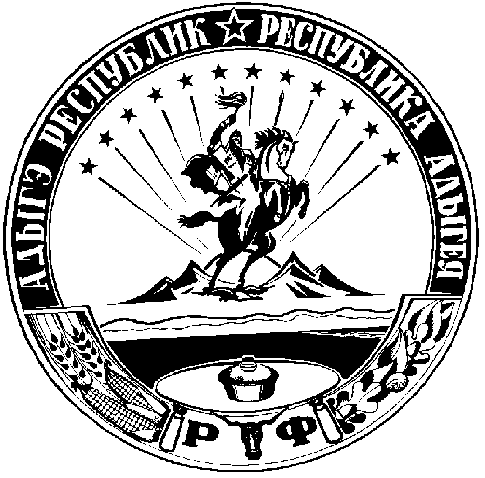 